MP2 Unit Overview: AP Art History2020-21Stacey_L_Horman@mcpsmd.org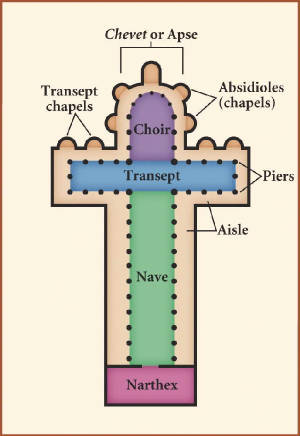 Unit 1: Early Europe and Colonial AmericasUnit 2: AfricaUnit 3: Late Europe and Americas (begin)Class website for ALL important materialswww.dhsarthistory.weebly.comHelpful website for study materials and test prepKhan AcademyArt History Quarter 2 Assignments/Points:    Journals – Sketches, Notes, Responses			/20AP Style Art Critique	(sacred spaces)			/20Nine-Block Matrix AnalysisEarly Europe 1 (Christian, Byz, Medieval)		/5Early Europe 2 (Islam, Romanesque, Gothic)	/5Early Europe 3 (Renaissance)				/5Early Europe 4 (Manner, Baroque, Colonial)		/5Africa							/5WritingUnknown Item Attribution				/10Indig/Colonial Essay					/10Cultural History Essay				/15MC/Essay Test: Early Europe	 #1 and #2			/20MC/Essay Test: Early Europe	 #3 and #4			/20MC/Essay Test Africa						/10